Guía de Matemáticas “Multiplicación y división de Decimales” Séptimo Básico 2020Nombre: ____________________________________Fecha:  __________Curos: _________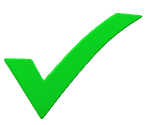 Ítem 1: Completa la siguiente tabla: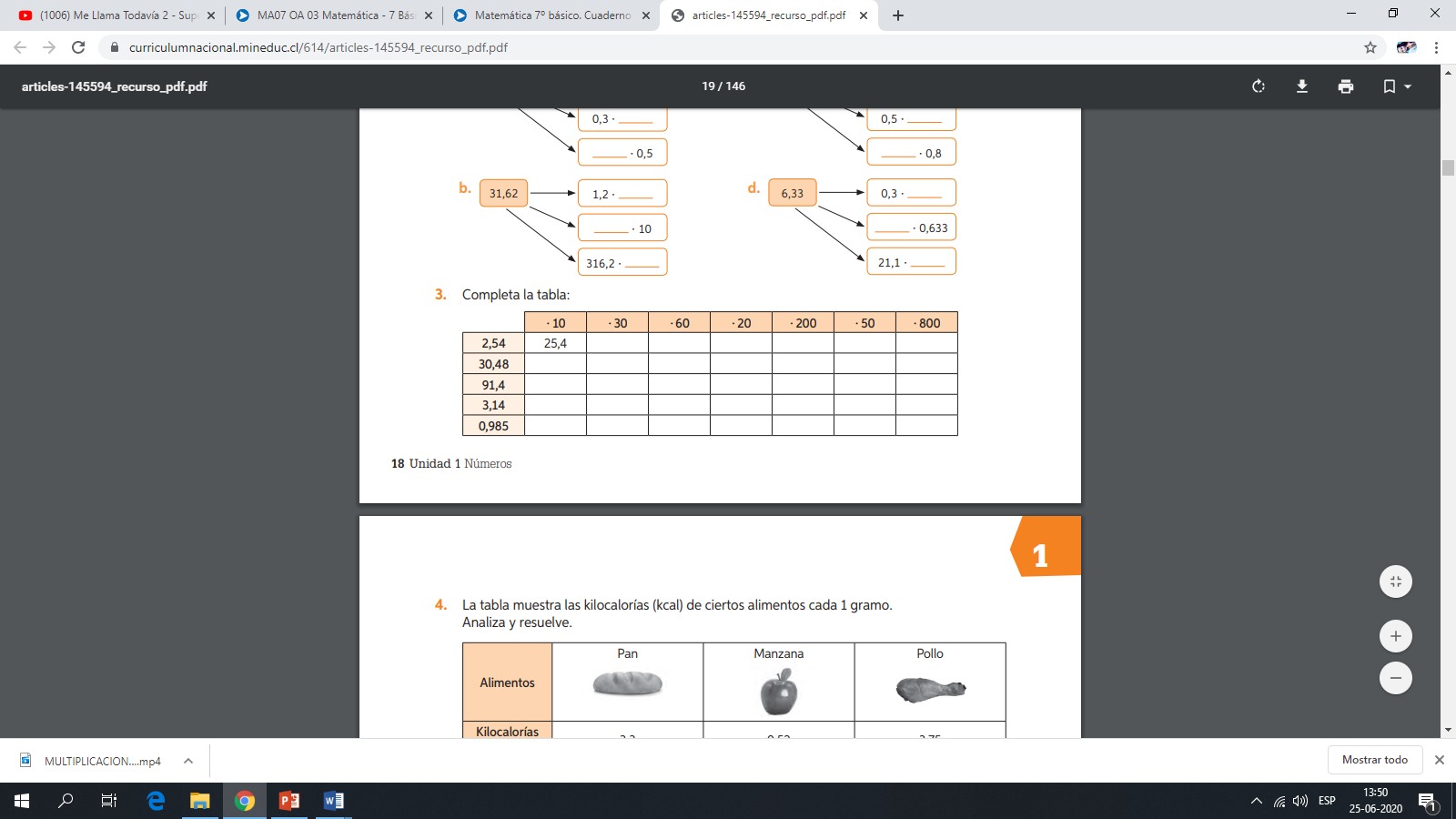 Ítem 2: Resuelve los siguientes ejercicios: (12,55 · 5,2) : (18,54 – 18,5) =. (32,21 + 12,677) : (8,58 – 8,56)=21,21 : 0,7 – 2 · (4,87 + 9,215) =Ítem 3: Resuelve el siguiente problema.A Gabriela le encantan los animales: en su casa tiene un gato y dos perros. Ha comprado 7,5 kg de comida para gatos y de comida de perros ha comprado una cantidad 3 veces mayor. ¿Cuántos kilos de comida para perros ha comprado?